Приклад резюме економістаПІБДата народження: xx.xx.xxxx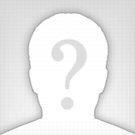 Місто МоскваМоб. телефон: +7 (000) 000 00 00E-mail: xxxxxxxxxxx@gmail.comОсновні дані:Бажана посада:економістЗайнятість: постояннаяОпит роботи: від годаЗнаніе мов: англійська Intermedia B1Мед. книжка: нетАвтомобіль: нетВодітельскіе права: нетГотовность до переїзду: немаєДосвід роботи:2014 року - н.в.
Компанія: БКС - Валютний трейдер
Обов'язки: Управління торговим рахунком, аналіз валютного ринку форекс.
2011 - 2014
Компанія: ТОВ «АльянсРегіонЛізінг» - Начальник відділу платежів
Обов'язки: Складання бюджетів БДР і БРГК. Формування лізингового портфеля ГК. Ведення кеш-фло, розподіл грошових коштів. Формування звіту за простроченням. Формування звіту по кредитах. Фін. моніторинг для банку.
2009 - 2011
Компанія: Клінекс, ТОВ - Провідний економіст
Обов'язки: Складання та ведення бюджетів БДР і БРГК, Платіжних календарей.Виставленіе актів виконаних робіт в 1С, розрахунок заробітної плати, план факторний аналіз. Рознос документів в 1С Бухгалтерія, ведення управлінської каси. Надання звітності керівництву за підсумками місяця.
2008 - 2009
Компанія: Група компаній «Сібагро» - Фінансовий аналітик
Обов'язки: Складання бюджетів БДР і БРГК віддалених підрозділів і консолідація їх в холдинг. Складання звіту про прибутки і збитки, рух грошових коштів, баланс на рівні філії. Надання керівництву звіту про виконання бюджетів збутової мережі і проведення план - факторного аналізу.
2007 - 2008
Компанія: ТОВ «Промсервіс» - Провідний економіст
Обов'язки:Складання бюджетів БДР і БРГК. Складання звіту про прибутки і збитки, рух грошових коштів. Надання керівництву звіту про виконання бюджетів проведення план - факторного аналізу.
2001 - 2007
Компанія: Група компаній «Хаісса» - Провідний економіст
Обов'язки: Складання калькуляцій на продукцію, плану закупівель, перевірка виробничого звіту. Контроль видачі матеріалів у виробництво і складських залишків. Складання та ведення бюджетів БДР і БРГК, Платіжних календарів.Освіта:01.09.2005-01.06.2010
ЕПК Ейский педагогічний коледж, Спеціальність «Викладач іноземної мови та інформатики», середнє
01.09.2010-01.02.2014
Ростовський Державний Економічний Університет (РИНХ), Спеціальність «Переклад і перекладознавство», вища
1995 - 1999
Середнє спеціальное.Сібірскій політехнічний коледж, Технік будівельник
1999 - 2003
Вища, економіческое.Россійская академія підприємництва, Менеджмент організаціїПрофесійні навички:Досвід роботи в програмах: Платник податків ЮЛ, Банк клієнт, КонсультантПлюс, Електронна звітність (контур екстерн), Декларації 3НДФЛ, казначейство, з офісним 